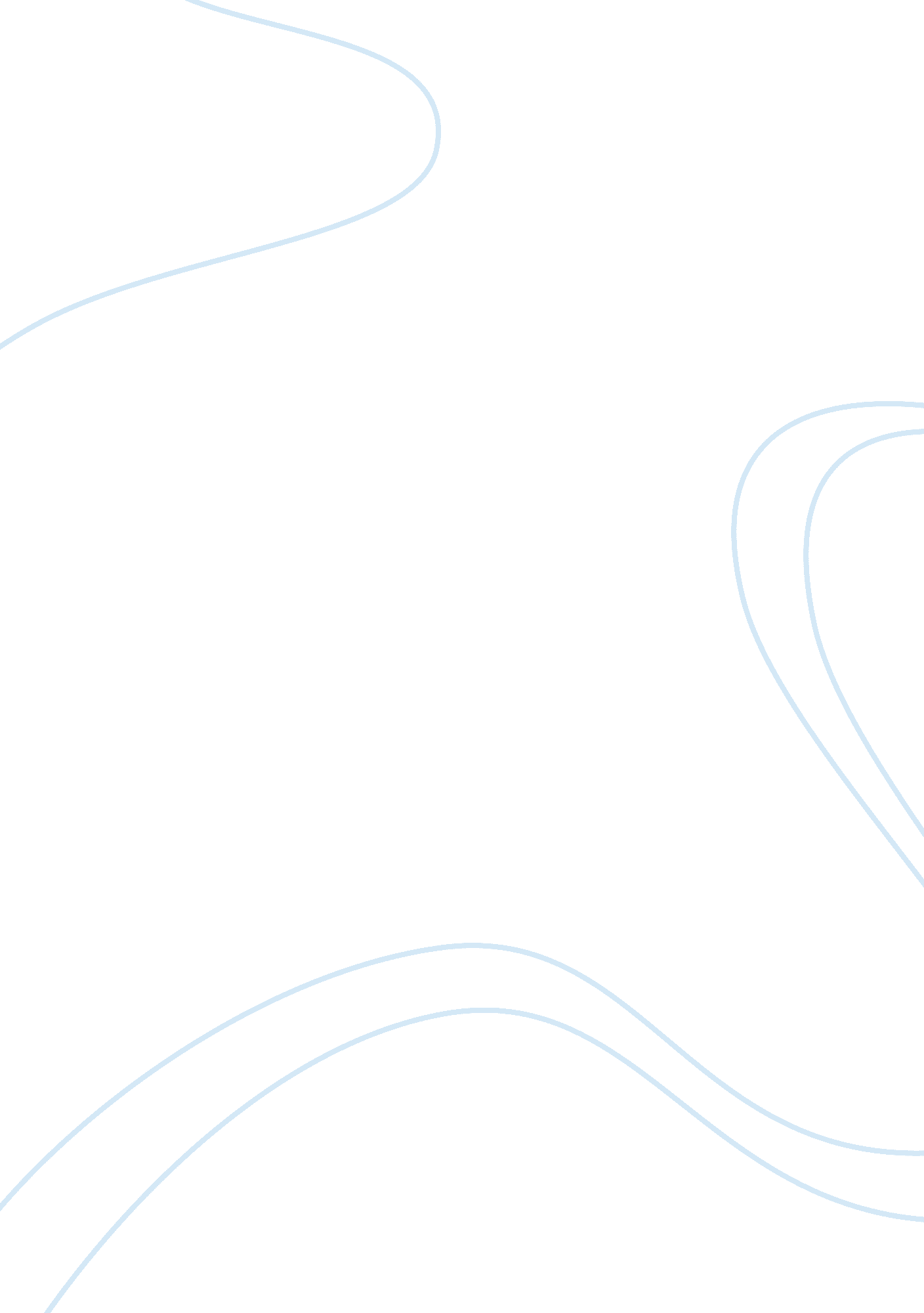 Project management case assignmentBusiness, Management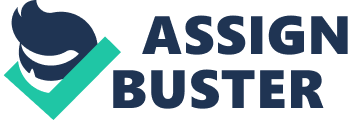 It was agreed upon by a board of top engineers that the basic design was sound and the suspension bridge had been constructed competently. The project’s Orlando plan and scope management may have been an appropriate one If It was for a shorter bridge. Since this bridge was so long The planners started taking unknown and unnecessary risks when they determined the width of the bridge would be single lane versus double and when they changed the girders from round to flat, preventing he wind to pass thru the bridge properly. When the location was chosen, certain factors were not considered. Much was not known in that location about the effects of dynamic loads on structures, the wind tunnel factor, and length versus the width. Qualitative Risk Assessment: Poor Planning – The lack of planning could result In engineering complications and unforeseen difficulties. Unanticipated technological defects could cause design Issues while the project build Is under way. Equipment & Training – The equipment purchased or training provided may not be sufficient and may need to be supplemented with further training and more/newer equipment. Budget – The budget could be cut due to government funding cuts or company drawbacks. Team Members – A key team member could be moved or lost due to requirements elsewhere In the company or injury. Suppliers – There may be delays from suppliers, or suppliers may be unable to fulfill entrants or obligations. Risk Factor Consequence Likelihood Impact Potential A. Poor Planning High Medium Serious B. Equipment Low Minor C. Budget Meal D. Team Members Moderate E. Suppliers 3. Medium High Accept risk – This project will be reassigned to many more project team members, these team member will then take on the burden of accepting the risks of the new project. Minimize risk – minimize planning risks, advance ordering of supplies, checking 